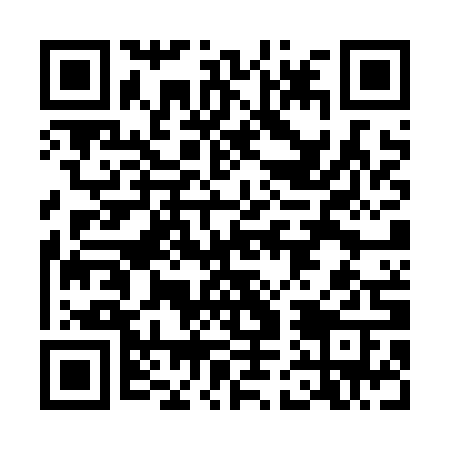 Ramadan times for Kattenberg, BelgiumMon 11 Mar 2024 - Wed 10 Apr 2024High Latitude Method: Angle Based RulePrayer Calculation Method: Muslim World LeagueAsar Calculation Method: ShafiPrayer times provided by https://www.salahtimes.comDateDayFajrSuhurSunriseDhuhrAsrIftarMaghribIsha11Mon5:135:137:0412:513:586:406:408:2512Tue5:105:107:0112:513:596:426:428:2613Wed5:085:086:5912:514:006:436:438:2814Thu5:055:056:5712:514:016:456:458:3015Fri5:035:036:5512:504:026:476:478:3216Sat5:005:006:5212:504:036:496:498:3417Sun4:584:586:5012:504:046:506:508:3618Mon4:554:556:4812:494:056:526:528:3819Tue4:534:536:4612:494:066:546:548:4020Wed4:504:506:4312:494:076:556:558:4121Thu4:484:486:4112:484:086:576:578:4322Fri4:454:456:3912:484:096:596:598:4523Sat4:434:436:3712:484:107:007:008:4724Sun4:404:406:3412:484:117:027:028:4925Mon4:374:376:3212:474:127:047:048:5126Tue4:354:356:3012:474:137:057:058:5327Wed4:324:326:2712:474:147:077:078:5528Thu4:294:296:2512:464:157:097:098:5729Fri4:274:276:2312:464:167:107:109:0030Sat4:244:246:2112:464:177:127:129:0231Sun5:215:217:181:455:188:148:1410:041Mon5:185:187:161:455:198:158:1510:062Tue5:155:157:141:455:198:178:1710:083Wed5:135:137:121:455:208:198:1910:104Thu5:105:107:091:445:218:208:2010:125Fri5:075:077:071:445:228:228:2210:156Sat5:045:047:051:445:238:238:2310:177Sun5:015:017:031:435:248:258:2510:198Mon4:584:587:011:435:248:278:2710:219Tue4:554:556:581:435:258:288:2810:2410Wed4:524:526:561:435:268:308:3010:26